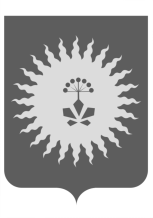 АДМИНИСТРАЦИЯ АНУЧИНСКОГО МУНИЦИПАЛЬНОГО ОКРУГАПРИМОРСКОГО КРАЯКОМИССИЯПО ПРЕДУПРЕЖДЕНИЮ И ЛИКВИДАЦИИ ЧРЕЗВЫЧАЙНЫХ СИТУАЦИЙИ ОБЕСПЕЧЕНИЮ ПОЖАРНОЙ БЕЗОПАСНОСТИРЕШЕНИЕ06.12.2022 г.                    с. Анучино                                   № 23О мерах по предупреждению чрезвычайных ситуаций и обеспечению безопасности на водных объектах Анучинского муниципального округа Приморского края в зимний период 2022-2023 г.г.В связи с наступлением зимнего периода и приближением ледостава, в целях обеспечения безопасности людей на водных объектах Анучинского муниципального округа комиссия по предупреждению и ликвидации                     чрезвычайных ситуаций и обеспечению пожарной безопасности Анучинского муниципального округа Приморского края (далее — Комиссия)РЕШИЛА:      1. В соответствии с распоряжением главы Анучинского муниципальногоокруга № 593-р от 06.12.2022 г. определить сроки запрета выхода людей на лед на водоемах, расположенных в границах Анучинского муниципального округа в период ледостава с 07.12.2022 г. по 15.03.2023 г..       2. В течении зимнего периода организовать оповещение населения и проведение разъяснительной работы о запрете выхода населения на лёд.       3. Управлению образования Анучинского муниципального округа (Суляндзига М.В.):       3.1 Провести в дошкольных и общеобразовательных учреждениях дополнительные занятия (классные часы) о запрете выхода на лед.       4. Начальникам территориальных отделов (Анучинский – Таран С.Н., Виноградовский – Сивоконь З.М., Чернышевский – Марчук Е.А., Гражданский – Самойленко А.М.)        4.1 Организовать оповещение населения и провести разъяснительнуюработу о запрете выхода населения на лед в соответствии с п. 6.8 постановления Губернатора Приморского края от 24 апреля 1998 года №196 «Об утверждении Правил охраны жизни людей на водных объектах в Приморском крае и Правил пользования водными объектами для плавания на маломерных судах в Приморском крае»;      4.2 Разместить временные запрещающие знаки в местах выхода населения на лед в зимний период;      4.3. Организовать взаимодействие со старостами населенных пунктов, активистами, довести до них информационный материал с раздачей памяток  для организации адресной работы с населением о недопущении выхода на лед в зимний период.      5. Опубликовать в МАУ Редакция газеты «Анучинские зори» материалы о запрете выхода и выезда на лед. (Ковалев Е.М.)       6. Общему отделу администрации Анучинского муниципального округа (Бурдейная) опубликовать данное решение на официальном сайте администрации Анучинского муниципального округа в сети - Интернет.      7. Контроль исполнения настоящего решения оставляю за собой.Председатель КЧС и ПБАнучинского муниципального округа                                          С.А. Понуровский                                